21 февраля 2023  года социальным педагогом Бейсекеевой З.Р.  с девочками 7-х классов проведена профилактическая беседа на тему «Курить   не модно дыши свободно!». Цель беседы:- дать представление ученикам об электронных сигаретах;- способствовать формированию негативного отношения к вейпингу;- мотивировать обучающихся к здоровому образу жизни.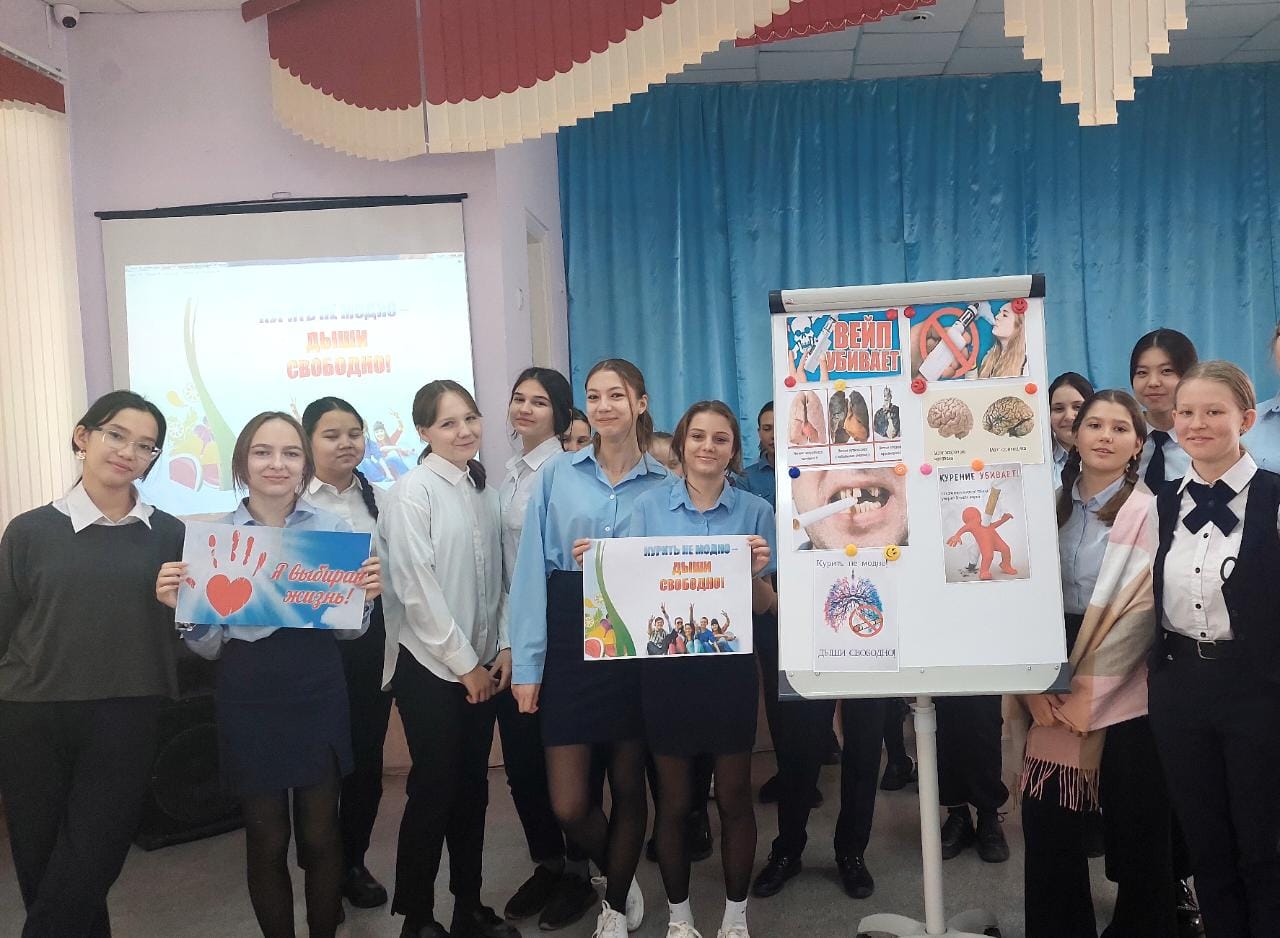 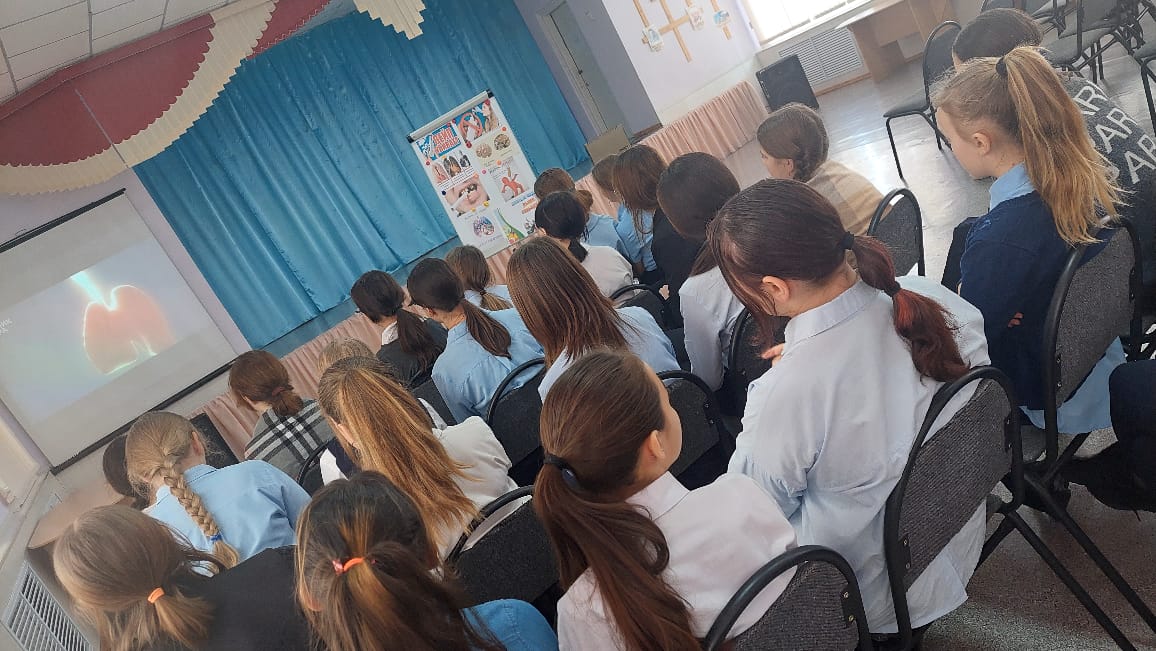 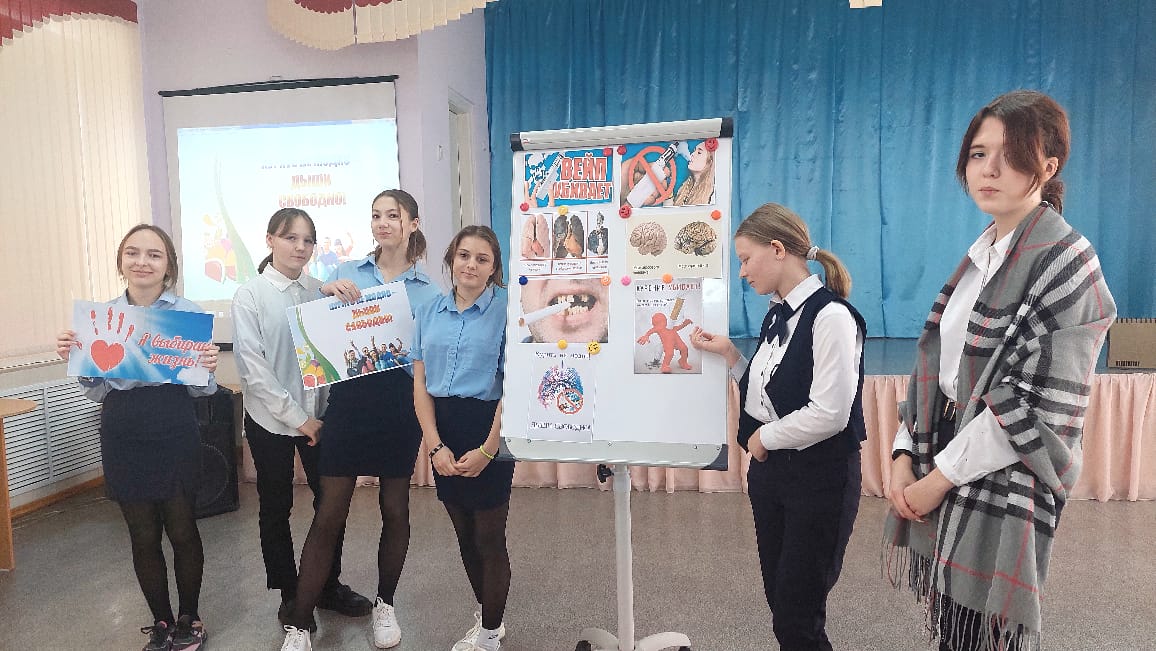 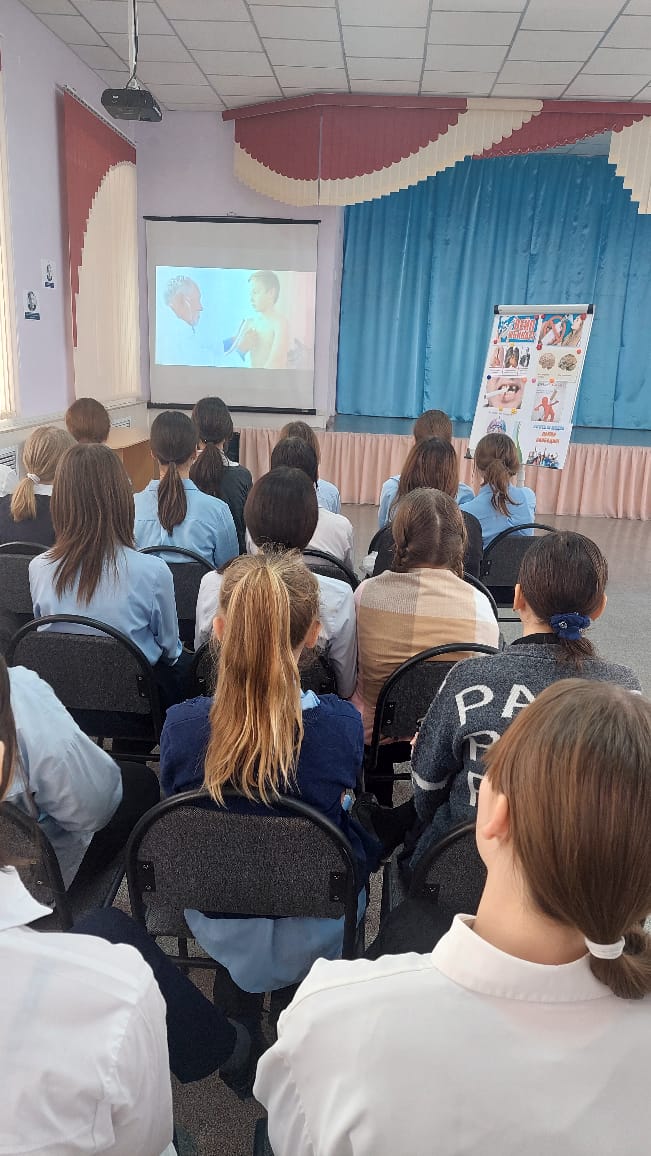 